HIST 2	         		La monarchie absolue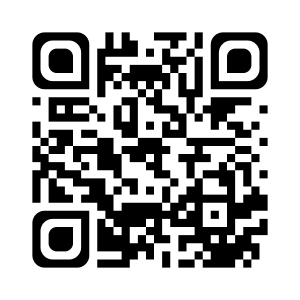 1 - Les rois de FranceAu cours de son histoire, la France a été dirigée par différentes dynasties de roi (succession de rois qui appartiennent à une même famille).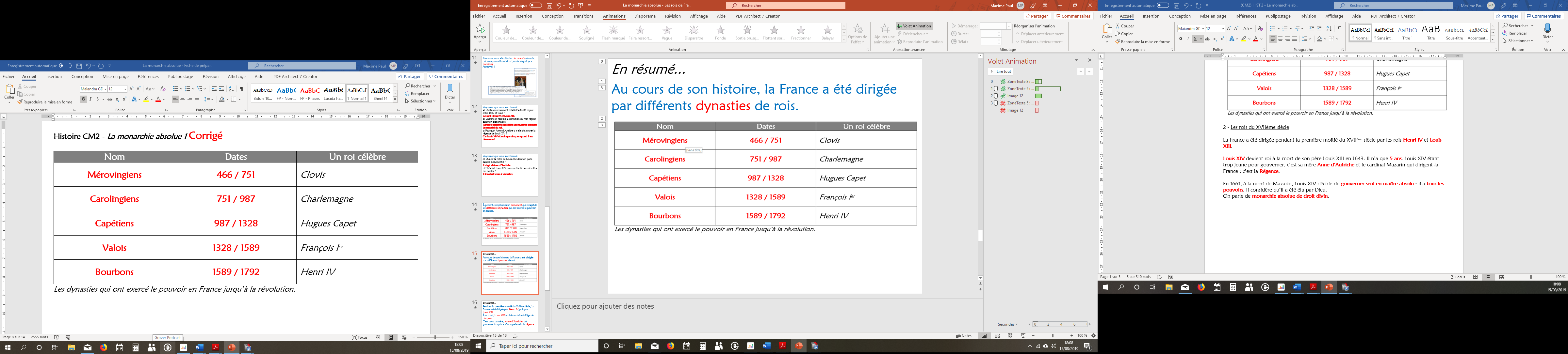 2 - Les rois du XVIIème siècleLa France a été dirigée pendant la première moitié du XVIIème siècle par les rois Henri IV et Louis XIII.Louis XIV devient roi à la mort de son père Louis XIII en 1643. Il n’a que 5 ans. Louis XIV étant trop jeune pour gouverner, c’est sa mère Anne d’Autriche et le cardinal Mazarin qui dirigent la France : c’est la Régence.En 1661, à la mort de Mazarin, Louis XIV décide de gouverner seul en maître absolu : il a tous les pouvoirs. Il considère qu’il a été élu par Dieu. On parle de monarchie absolue de droit divin.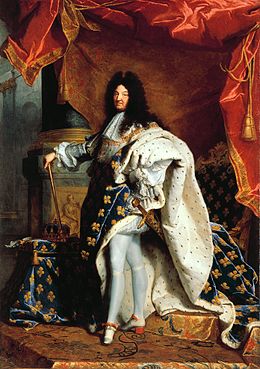 Portrait de Louis XIVHIST 2	         		La monarchie absolue1 - Les rois de FranceAu cours de son histoire, la France a été dirigée par différentes ...................................... de roi ( ................................................. ................................................................................................ ).2 - Les rois du XVIIème siècleLa France a été dirigée pendant la première moitié du XVIIème siècle par les rois .............................. et .................................... ............................................. devient roi à la mort de son père Louis XIII en 1643. Il n’a que .............................. . Louis XIV étant trop jeune pour gouverner, c’est sa mère ................................................ et le cardinal Mazarin qui dirigent la France : c’est la ............................... .En 1661, à la mort de Mazarin, Louis XIV décide de ................................................................................................. : il a ...................................................................... . Il considère qu’il a été élu par Dieu. On parle de ................................................................................. .La fin du règne de Louis XIV est marquée par des .......................................... et des ....................................... .Portrait de Louis XIVJe sais ma leçon si…HIST 2 Je connais le nom des dynasties royales jusqu’à la révolution.HIST 2 Je connais le nom des rois qui ont gouverné en France au XVIIème siècle.HIST 2 Je connais quelques informations sur Louis XIV.CM2Je sais ma leçon si…HIST 2 Je connais le nom des dynasties royales jusqu’à la révolution.HIST 2 Je connais le nom des rois qui ont gouverné en France au XVIIème siècle.HIST 2 Je connais quelques informations sur Louis XIV.